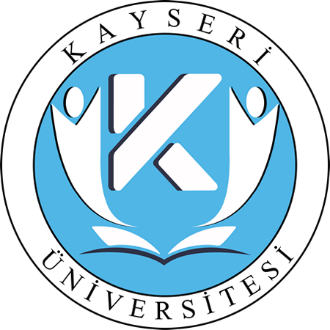 KAYSERİ ÜNİVERSİTESİKÜTÜPHANE VE DOKÜMANTASYON DAİRE BAŞKANLIĞI FAALİYET RAPORU2021BİRİM YÖNETİCİSİ SUNUŞUKayseri üniversitesi Kütüphane ve Dokümantasyon Daire Başkanlığı, 2021 faaliyet raporu; modern, çağdaş, yenilikçi, gelişime açık, bilgi hizmetlerini teknolojik ortamlarda sahip olunan vizyon ve misyon doğrultusunda yürüttüğümüz çalışmaları duyurmak amacıyla hazırlanmıştır. Üniversitemiz 18 Mayıs 2018 tarihli ve 30425 Sayılı Resmî Gazete’de yayımlanan Yükseköğretim Kanunu ile Bazı Kanun ve Kanun Hükmünde Kararnamelerde Değişiklik Yapılmasına Dair Kanun’la kurulmuştur. 5018 Sayılı Kamu Malî Yönetimi ve Kontrol Kanunu, kamu kaynaklarının etkili, ekonomik ve verimli şekilde elde edilmesi ve kullanılması, hesap verilebilirlik ve malî saydamlığı sağlamayı hedeflemektedir. Kanun, bu hedefler doğrultusunda yöneticilerin karar verme ve uygulama sonuçlarını değerlendirme aşamalarında, stratejik plan, performans esaslı bütçe ve faaliyet raporu gibi ciddi çalışmalar gerektiren raporlar oluşturulmasını öngörmektedir. Kütüphanemiz; okuyucuların güvenliğini ve sosyal anlamda huzurlu bir ortam sağlamak üzere tasarlanmıştır. Akademik-idari personelimiz ve öğrencilerimiz, geniş açıdan bilgi edinmelerini sağlayan her türlü kaynağın bulunduğu kütüphanemizden konforlu ve rahat biçimde faydalanabilirler. Kütüphanemizde, öğrencilerimiz İnternet hizmetimizden de yararlanabilmektedirler. Kütüphanemiz gün geçtikçe basılı ve elektronik ortamlardaki kaynaklarını akademik personelimizin ve öğrencilerimizin talepleri doğrultusunda artırmakta ve güncellemektedir. Eğitim ve öğretimin kalite standardını yükseltmek, doğru ve güvenilir bilgiye ulaşmak için çağın gerektirdiği her türlü imkân, akademik-idari personelimiz ve öğrencilerimiz için seferber edilmektedir. Kurumlarda Başkanlıklar tarafından bütçe gerçekleştirmelerini ve faaliyet alanlarını gösteren birim faaliyet raporu, bütçe sonuçlarının ve üretilen katma değerin üst yönetim ile paylaşılması açısından önem taşımaktadır. Kütüphanemizde 2021 yılı faaliyetlerinde görev alan, özverili şekilde çalışan tüm personelimize teşekkür eder, başarılarının devamını dilerim.                                                                                                 Murat BÜYÜKBAŞ                                                                             Kütüphane ve Dokümantasyon Daire BaşkanıI- GENEL BİLGİLERA. Misyon ve VizyonMisyonKütüphanemizde bulunan görsel ve işitsel kaynaklardan akademik-idari personelimizin ve öğrencilerimizin en kolay ve en hızlı şekilde faydalanabilmelerini sağlamak.VizyonKütüphanemizdeki kaynak sayılarını artırarak ve eğitimi, öğrenmeyi en iyi şekilde desteklemek ve Kütüphanemizde son teknolojileri kullanarak modern eğitim seviyesi oluşturmak.B. Yetki, Görev ve SorumluluklarKütüphane ve Dokümantasyon Daire Başkanlığı 'nın görev ve yetkileri;      124 sayılı Yükseköğretim Üst Kuruluşları ile Yükseköğretim Kurumlarının İdari Teşkilatıhakkında Kanun Hükmünde Kararname' nin 33' üncü Maddesindeki görevleri yapmak,      5018 Sayılı Kamu Mali Yönetimi ve Kontrol Kanunun, bütçeyle ödenek tahsis edilenher bir harcama biriminin en üst yöneticisi, Harcama Yetkilisi olarak belirlenmektedir,      Kütüphane hizmetlerinin aksamadan yürütülebilmesi için yeterli kadroyu oluşturup işbölümü ve personeli üzerinde genel eğitim ve denetim görevini yapmak,       Kütüphanecilik alanındaki gelişmeleri izleyerek yeni teknolojinin kütüphaneye girmesiiçin çalışmalar yapmak,      Teknik ve okuyucu hizmetlerinin standardizasyonunu sağlamak ve denetiminiyapmak,      Merkez ve birim kütüphanelerinin eşgüdüm ve işbirliği içinde çalışmalarını sağlamakve bu amaçla mesleki kurslar açmak, eğitim programları düzenlemek,      Bibliyografya, tez kataloğu, süreli yayın kataloğu, vb. yayınlar çıkararak bilimselaraştırmaları kolaylaştırmak,      Kütüphane ve Dokümantasyon hizmetleri hakkında ayrıntılı bir faaliyet raporuhazırlamak ve her yıl Ocak ayı içinde Rektörlüğe sunmak,      Yönetmelik uyarınca görev alanına giren ve kütüphane hizmetlerinin gerektirdiğidiğer çalışmaları yapmak.Sorumlulukları;Kütüphane ve Dokümantasyon Daire Başkanlığı görevlerini yerine getirmede Genel Sekreterliğe karşı sorumludur. Başkanın olmadığı zamanlar yetki ve sorumluluk Şube Müdürüne aittir.C. İdareye İlişkin Bilgiler-Tarihçesi18 Mayıs 2018 tarihli ve 30425 Sayılı Resmi Gazete’de yayımlanan Yükseköğretim Kanunu ileBazı Kanun ve Kanun Hükmünde Kararnamelerde Değişiklik Yapılmasına Dair Kanun’lakurulmuş olan Kayseri üniversitesinde eğitim, araştırma ve bilimsel faaliyetleri desteklemekamacıyla oluşturulan Mehmet Akif ERSOY kütüphanesi kendine ait binada faaliyetgöstermektedir.Kütüphanecilik hizmetlerinin verildiği kütüphane binası, 1950 m²kapalı alana sahiptir.1-Fiziksel Yapı  Ambar, Arşiv ve Atölye Alanları     2.  Teşkilat Yapısı3.Teknoloji ve Bilişim Altyapısı3.1- Bilgisayarlar (Donanım Altyapısı)3.2- Yazılımlar3.3- Diğer Bilgi ve Teknolojik Kaynakları3.4- 31.12.2021 Tarihi İtibariyle Taşınır Programında kayıtlı bulunan Birim Envanteri4.İnsan Kaynaklarıİdari Personel Sözleşmeli Personel İşçilerSürekli İşçiler      5.Sunulan Hizmetlerİdari HizmetlerKütüphane ve Dökümantasyon Daire Başkanlığı, 15 Temmuz Kampüsünün Kayseri Üniversitesine tahsis edilerek üniversitenin merkez kampüsü olarak belirlenmesi ile 2020 yılında aktif rol üstlenmeye başlamıştır. Daire başkanlığı bünyesinde merkez kampüste yer alan 1090 m2 kapalı alana sahip Mehmet Akif Ersoy Kütüphanesi ve Develi yerleşkesinde yer alan Dr. Sami Tutum Kütüphanesi bulunmaktadır. Mehmet Akif Ersoy Kütüphanesi, çağdaş kütüphanecilik hizmetlerinin verildiği, okuyucuların güvenliğini ve sosyal anlamda huzurlu bir ortam sağlanması amaçlı üzere tasarlanmıştır. Kütüphanemizde, öğrencilerimiz internet hizmetimizden de yararlanabilmektedirler. Kütüphanemizde basılı ve elektronik ortamlardaki kaynak sayıları akademik personelimizin ve öğrencilerimizin talepleri doğrultusunda artırılmakta ve güncellenmektedir.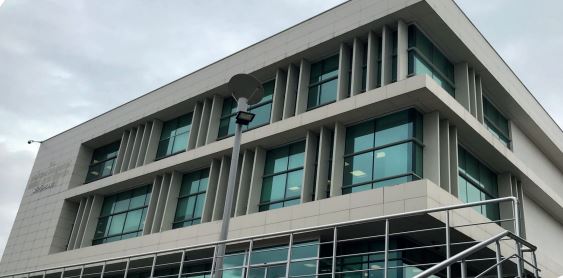 Tablo 46’da 2021 yılı itibariyle Mehmet Akif Ersoy Kütüphanesi ve Dr. Sami Tutum Kütüphanesinde bulunan kaynaklara ait bilgiler yer almaktadır.                                                   Tablo 46: Kütüphane Kaynakları2021 yılında kütüphaneden yararlanma sayıları Tablo 47’de verilmiştir.                                               Tablo 47: Kütüphaneden Yararlanan SayısıDiğer HizmetlerKütüphane ve Dokümantasyon Daire Başkanlığı olarak 2021 yılında sosyal medya hesabı oluşturulmuştur. Springer Nature tarafından düzenlenen WorkShop açılmıştır.Türkçe elektoronik veritabanı olan İdealOnline deneme erişimine açılmıştır.Web of Science Group Tarafından Kasım ve Aralık aylarında eğitimler gerçekleştirilmiştir.6- Yönetim ve İç Kontrol Sistemi Kütüphanemizde iç kontrol sistemi İdari Hizmetler Servisi, Teknik Hizmetler Servisi ile Okuyucu ve Bilgi Hizmetleri Servisleri Birim Sorumluları bazında yürütülmektedir. Her ay sonunda birimler bazında faaliyet istatistikleri alınarak gerekli değerlendirmeler yapılmaktadır. Kataloglama ve sınıflandırma hizmetleri, taşınır kayıt, kitap sırtı ve barkod işlemleri, ödünç verme işlemleri, süreli yayınlarla ilgili hizmetlerin bir kısmı bilgisayar ortamında gerçekleştirildiğinden izleme ve değerlendirme bilgisayar kayıtlarına göre yapılmaktadır.D) Diğer HususlarÇalışma Saatleri; Mehmet Akif ERSOY kütüphanemizde Üniversitemiz akademik takvimine göre eğitim-öğretim dönemi çalışma saati uygulaması vardır. Çalışma saatleri ile ilgili detaylı bilgi aşağıdaki tabloda verilmiştir. CII AMAÇ ve HEDEFLERBu bölümde Kütüphane ve Daire Başkanlığımız tarafından hazırlanan stratejik plan kapsamındaki stratejik amaçlar ve söz konusu amaca ilişkin hedefler belirtilmektedir.A) Temel Politikalar ve Öncelikler 1. Kütüphane ve Dokümantasyon Daire Başkanlığı olarak Üniversitemizin eğitim ve öğretim ile birlikte araştırma faaliyetlerine destek olmak, 2. Kütüphane içindeki konforu ve donanımı artırarak kaliteli hizmet verebilmek, 3. Basılı ve görsel kaynakları artırarak aynı zamanda elektronik ortamda hizmete sunmak, 4. Bağış olarak gelen yayınları Yordam programı ile Üniversitemize kazandırmak, eğitim-öğretimi desteklemek, araştırmalara katkıda bulunmak ve koleksiyonu geliştirmek,5. Rafların düzenini sağlamak ve kolay erişim ortamı oluşturmak, 6. Kütüphane personelinin gerekli eğitimlerini alarak kullanıcılara iyi bir hizmet verebilmek,7. Kütüphanemizde bulunan basılı ve görsel kaynakların güvenliği elektronik güvenlik sistemi ile korunmaktadır.B) İdarenin Stratejik Planında Yer Alan Amaç ve HedeflerIII-FAALİYETLERE İLİŞKİN BİLGİ VE DEĞERLENDİRMELERMALİ BİLGİLER1.Bütçe Uygulama SonuçlarıBütçe GiderleriB.Ö. Başlangıç Ödeneği        Y.S.Ö.Yıl Sonu ÖdeneğiB- PERFORMANS BİLGİLERİ1.Faaliyet Bilgileri Faaliyet Bilgileri (Sosyal ve Kültürel Faaliyet Bilgileri)İstiklal Marşı’nın kabulünün 100. Yılı etkinlikleri kapsamında “Arşiv Belgelerinde İstiklal Marşı ve Mehmet Akif Ersoy” konulu sergimiz Rektörlük fuayene alanında sergilenmiştir.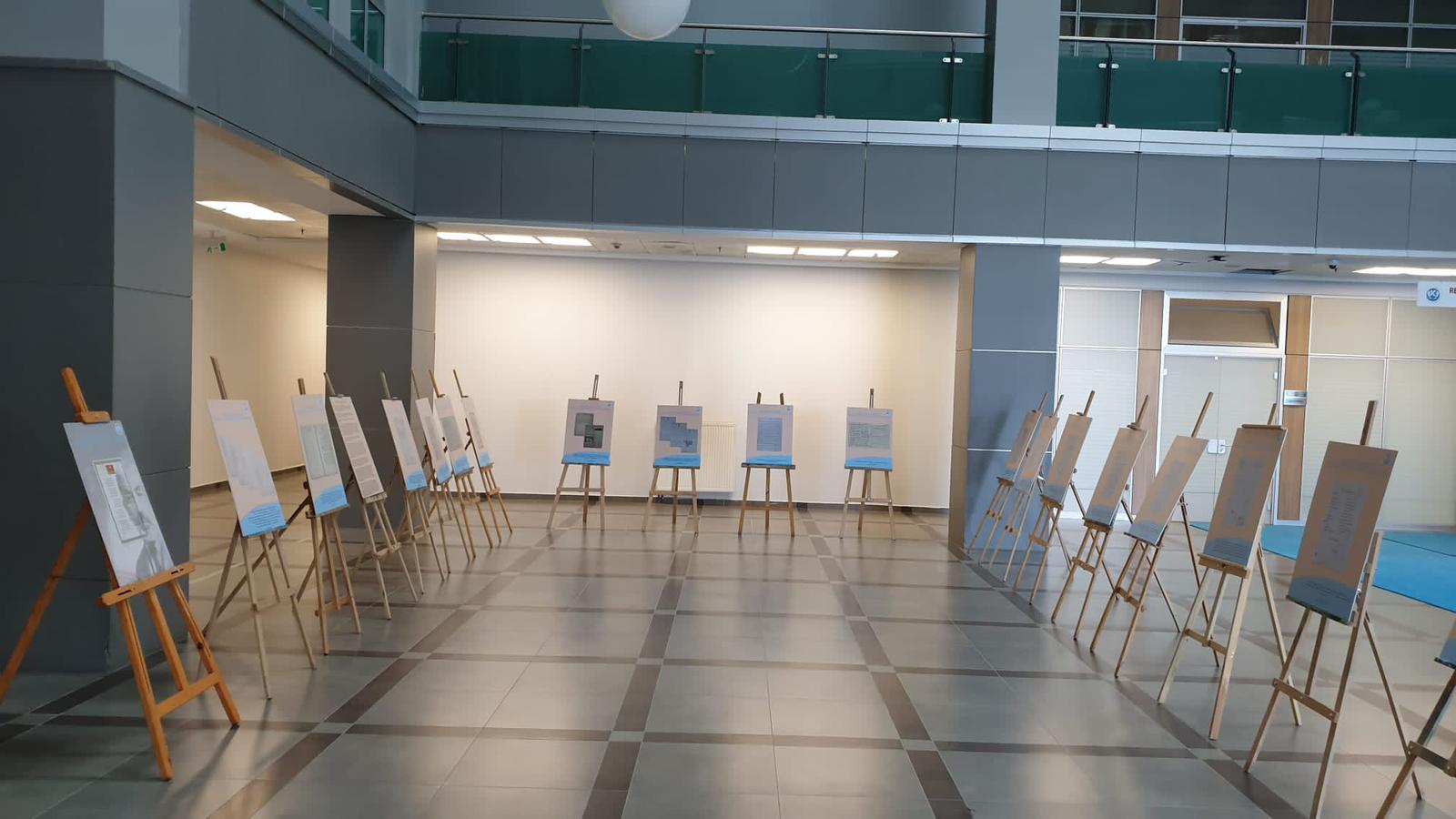 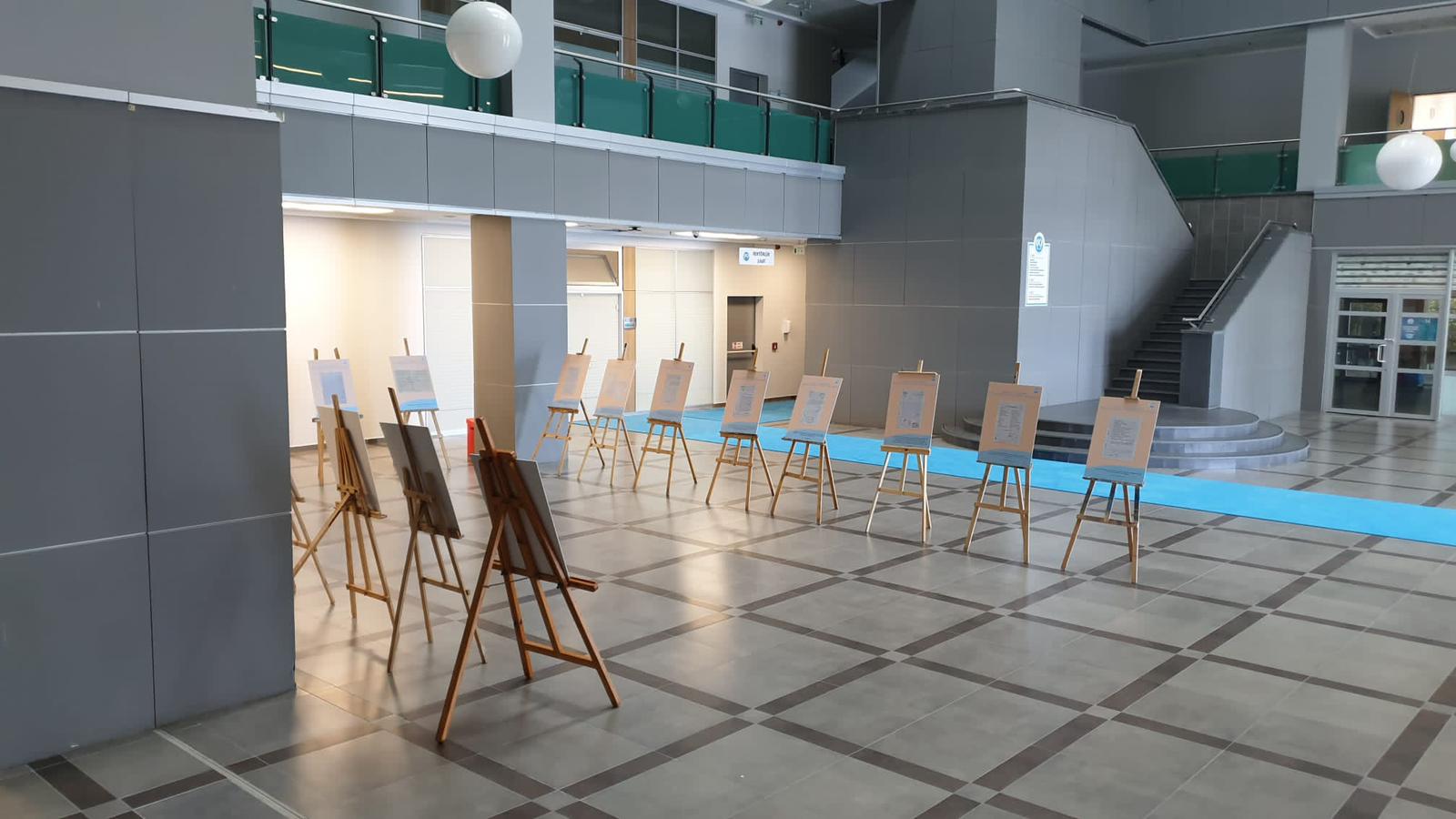 2.Stratejik Plan Değerlendirme TablolarıIV- KURUMSAL KABİLİYET ve KAPASİTENİN DEĞERLENDİRİLMESİÜstünlükler 1)Gelişmekte olan bir üniversite kütüphanesi olması, 2)Kayseri üniversitesi olarak yönetimimizle uyumlu çalışmalarımız, 3)Kütüphanemizin teknolojik gelişmeleri takip etmesi ve uyum sağlaması, 4)Birimimizde zengin elektronik kaynak koleksiyonunun bulunması, 5)Kütüphanemiz bünyesinde mesleki yöneticinin olması, 6)Nitelikli personellerin varlığı, 7)Sürekli artan ve gelişen basılı ve görsel kaynaklar, 8)Her yönüyle yeniklere açık çağdaş bir kütüphane olması.Zayıflıklar1)Binamızın yapı itibariyle tavanın cam olması sebebiyle kışın sıkıntı olması, 2)Yeterli sayıda nitelikli personelimizin olmayışı, 3)Engelli öğrencilerimiz için yeterli imkânların bulunmaması.4)Kütüphane içerisinde farklı amaçla kullanılacak odaların olmamasıC- DeğerlendirmeKullanıcılarımızın konforlu ortamda bilgi ve kaynaklara kolay ulaşılabilirliği sağlanmış, kullanıcı memnuniyeti hedef noktamız olmuştur. Birimimiz sağladığı olanaklar ile öğrencilerimize ve akademik personelimize eğitim-öğretim, bilim alanlarında her türlü basılı ve elektronik kaynakları sunabilen bir kütüphane olmayı amaçlamış olup bu alanda çalışmalarımız devam etmektedir.V- ÖNERİ VE TEDBİRLERKütüphane ve Dokümantasyon Daire Başkanlığı olarak Mehmet Akif ERSOY kütüphanemizde gerekli hizmeti sağlayabilmek için dikkate alınması gereken öneri ve tedbirler aşağıda belirtildiği şekildedir.1)Kütüphaneci personel sayısının artırılarak daha kaliteli hizmet sunulması,  2) Koleksiyonun nitelik ve nicelik bakımından zenginleştirilmesi için bütçe olanaklarının sunulması3) Mehmet Akif ERSOY kütüphanesi olarak gelişmiş teknolojiye uygun, ihtiyaçlara cevap verebilecek, yaşanan sorunları ortadan kaldıracak donanım için gereken desteğin verilmesi. Harcama Yetkilisinin İç Kontrol Güvence BeyanıİÇ KONTROL GÜVENCE BEYANIHarcama yetkilisi olarak görev ve yetkilerim çerçevesinde;Harcama birimimizce gerçekleştirilen iş ve işlemlerin idarenin amaç ve hedeflerine, iyi malî yönetim ilkelerine, kontrol düzenlemelerine ve mevzuata uygun bir şekilde gerçekleştirildiğini, birimimize bütçe ile tahsis edilmiş kaynakların planlanmış amaçlar doğrultusunda etkili, ekonomik ve verimli bir şekilde kullanıldığını, birimimizde iç kontrol sisteminin yeterli ve makul güvenceyi sağladığını bildiririm.Bu güvence, harcama yetkilisi olarak sahip olduğum bilgi ve değerlendirmeler, yönetim bilgi sistemleri, iç kontrol sistemi değerlendirme raporları, izleme ve değerlendirme raporları ile denetim raporlarına dayanmaktadır.[2]Bu raporda yer alan bilgilerin güvenilir, tam ve doğru olduğunu beyan ederim.[3] (Kayseri 31/Ocak/2022)                                                                                                               Murat BÜYÜKBAŞ                                                                                                                    Daire BaşkanıYerleşkeBina adıBirimiKapalı alanm2Fonksiyonu(Eğitim, İdari, Araştırma vb...)15 TEMMUZ YERLEŞKESİMehmet Akif ERSOYKÜTÜPHANE VE DOKÜMANTASYON DAİRE BAŞKANLIĞI1950m2İDARİALANİSİMLERİ15 TEMMUZ YERLEŞKESİ MEHMET AKİF ERSOY KÜTÜPHANESİ15 TEMMUZ YERLEŞKESİ MEHMET AKİF ERSOY KÜTÜPHANESİALANİSİMLERİADETM2DAİREBAŞKANI142ŞUBEMÜDÜRÜ130PERSONELODASI3100KÜTÜPHANE KULLANIM ALANI31750DEPO228Ambar, Arşiv ve Atölye AlanlarıAmbar, Arşiv ve Atölye AlanlarıAmbar, Arşiv ve Atölye AlanlarıSayıAlan (m2)AmbarArşiv180m2AtölyeToplam180m2BİRİM ADIMasa Üstü Bilgisayar(all in one, hepsibir arada bilgisayar)BilgisayarMonitörüBilgisayarKasasıDizüstüBilgisayarTabletKütüphane ve Dokümantasyon Daire Başkanlığı7 ADET30 ADET31 ADET2 ADET-YazılımAçıklamaYordamKitapların kataloğunun tutulduğu- ödünç ve iade otomasyonunun sağlandığı yazılım.LibrefKütüphane metaryellerinin izinsiz kütüphane dışına çıkmasını engelleyen güvenlik kapısıyla entegre olarak çalışan yazılım.TEKNOLOJİK KAYNAKLARProjeksiyonYazıcı/Tarayıcı/FotokopiFotoğraf MakinasıVideo KameraTelevizyonTelefon/FaksBarkod OkuyucuBarkod YazıcıBaskı MakinasıMüzik ve Anons SistemiMikrofonModemHoparlörKlimalarVantilatörKombiElektrikli SüpürgeHalı Yıkama MakinesiBuzdolabıBuzdolabıTurnike Geçiş Sistemi14--37---112131221222Toplam140037000112131221222CinsiSayısı1VAKUMLU TEMİZLEYİCİLER (TASKİ PROCARPET 30)1 adet2TÜMLEŞİK (ALL İN ONE BİLGİSAYAR)7 adet3EL ARABALARI1 adet4LAZER YAZICILAR4 adet5MERDİVENLER1 adet6DİĞER KİTAPLAR 15907MATKAP MAKİNELERİ 2 adet8ZEMİN SÜPÜRME MAKİNLERİ2 adet9YEDEKLEME CİHAZI2 adet10IP TELEFONLAR1 adet11SWİCHLER (ANAHTARLAR)1 adet12MÜHÜRLER1 adet13SOYUNMA DOLAPLARI1 adet14MİSAFİR KOLTUKLARI12 adet15SEHPALAR4 adet1617181920212223242526 27282930TOPLAMTOPLAM1630İdari Personel (Kadroların Doluluk Oranına Göre)İdari Personel (Kadroların Doluluk Oranına Göre)İdari Personel (Kadroların Doluluk Oranına Göre)İdari Personel (Kadroların Doluluk Oranına Göre)Hizmet SınıflarıDoluBoşToplamGenel İdare Hizmetleri Sınıfı3-3Sağlık Hizmetleri ve Yardımcı Sağlık Hizmetleri SınıfıTeknik Hizmetler SınıfıAvukatlık Hizmetleri SınıfıYardımcı Hizmetler Sınıfı3- 3Diğer (varsa eklenecek)KütüphaneciTOPLAM 6 6İdari Personelin Eğitim Durumuİdari Personelin Eğitim Durumuİdari Personelin Eğitim Durumuİdari Personelin Eğitim Durumuİdari Personelin Eğitim Durumuİdari Personelin Eğitim DurumuİlköğretimLiseÖn LisansLisansY.L. ve Dokt.Kişi Sayısı132Yüzde%17%50%33İdari Personelin Hizmet Süresiİdari Personelin Hizmet Süresiİdari Personelin Hizmet Süresiİdari Personelin Hizmet Süresiİdari Personelin Hizmet Süresiİdari Personelin Hizmet Süresiİdari Personelin Hizmet Süresi1–5 Yıl6-10 Yıl11-15 Yıl16–20 Yıl21–25 Yıl26 Yıl ve ÜzeriKişi Sayısı411Yüzde%66%17%17İdari Personelin Yaş İtibariyle Dağılımıİdari Personelin Yaş İtibariyle Dağılımıİdari Personelin Yaş İtibariyle Dağılımıİdari Personelin Yaş İtibariyle Dağılımıİdari Personelin Yaş İtibariyle Dağılımıİdari Personelin Yaş İtibariyle Dağılımıİdari Personelin Yaş İtibariyle Dağılımı20-25 Yaş26-30 Yaş31-35 Yaş36-40 Yaş41-50 Yaş51- ÜzeriKişi Sayısı2121Yüzde%33%17%33%17Personelin Kadın-Erkek DağılımıPersonelin Kadın-Erkek DağılımıPersonelin Kadın-Erkek DağılımıKadınErkekKişi Sayısı24Yüzde%33%67657 Sayılı Kanun’un 4/B Statüsüne Göre657 Sayılı Kanun’un 4/B Statüsüne Göre657 Sayılı Kanun’un 4/B Statüsüne Göre657 Sayılı Kanun’un 4/B Statüsüne GöreDoluBoşToplamBüro Personeli11MühendisTeknisyenDiğer Teknik PersonelProgramcıSistem ÇözümleyicisiSistem ProgramcısıDestek Personeli11AşçıDiğer (varsa eklenecek)TOPLAM22Sözleşmeli Personelin Yaş İtibariyle DağılımıSözleşmeli Personelin Yaş İtibariyle DağılımıSözleşmeli Personelin Yaş İtibariyle DağılımıSözleşmeli Personelin Yaş İtibariyle DağılımıSözleşmeli Personelin Yaş İtibariyle DağılımıSözleşmeli Personelin Yaş İtibariyle DağılımıSözleşmeli Personelin Yaş İtibariyle Dağılımı20-25 Yaş26-30 Yaş31-35 Yaş36-40 Yaş41-50 Yaş51- ÜzeriKişi Sayısı11Yüzde%17%17İşçiler (Çalıştıkları Pozisyonlara Göre)İşçiler (Çalıştıkları Pozisyonlara Göre)İşçiler (Çalıştıkları Pozisyonlara Göre)İşçiler (Çalıştıkları Pozisyonlara Göre)DoluBoşToplamSürekli İşçiler22Vizeli Geçici İşçiler (adam/ay)Vizesiz işçiler (3 Aylık)TOPLAM22Sürekli İşçilerin Hizmet SüresiSürekli İşçilerin Hizmet SüresiSürekli İşçilerin Hizmet SüresiSürekli İşçilerin Hizmet SüresiSürekli İşçilerin Hizmet SüresiSürekli İşçilerin Hizmet SüresiSürekli İşçilerin Hizmet Süresi1 – 5 Yıl6 – 10 Yıl11 –15 Yıl16 – 20 Yıl21 – 25 Yıl25 Yıl ve ÜzeriKişi Sayısı2Yüzde%33Sürekli İşçilerin Yaş İtibariyle DağılımıSürekli İşçilerin Yaş İtibariyle DağılımıSürekli İşçilerin Yaş İtibariyle DağılımıSürekli İşçilerin Yaş İtibariyle DağılımıSürekli İşçilerin Yaş İtibariyle DağılımıSürekli İşçilerin Yaş İtibariyle DağılımıSürekli İşçilerin Yaş İtibariyle Dağılımı20-25 Yaş26-30 Yaş31-35 Yaş36-40 Yaş41-50 Yaş51- ÜzeriKişi Sayısı11Yüzde%17%17Kütüphane İsmiKitap SayısıBasılı PeriyodikYayın SayısıToplamMehmet Akif Ersoy Kütüphanesi32.888-32.888Dr. Sami Tutum Kütüphanesi18.50134018.841TOPLAM51.72951.72951.729Kütüphaneden Yararlanma SayılarıAdetÖğrenciye Verilen Ödünç Yayın Sayısı1372Kütüphaneden Yararlanan Kişi Sayısı15474EĞİTİM-ÖĞRETİM DÖNEMİEĞİTİM-ÖĞRETİM DÖNEMİEĞİTİM-ÖĞRETİM DÖNEMİEĞİTİM-ÖĞRETİM DÖNEMİÖDÜNÇ VERME SAATLERİÖDÜNÇ VERME SAATLERİÇALIŞMA SALONU KULLANIM SAATLERİÇALIŞMA SALONU KULLANIM SAATLERİHAFTA İÇİ09:00-17:00HAFTA İÇİ09:00-20:00Stratejik AmaçlarStratejik HedeflerStratejik Amaç-1 Üniversitenin değişen koşullara uyum sağlayarak kurumsal kapasite ve kültür alt yapısını oluşturmak.Hedef-1.1   Çağdaş ve standartlara uygun insan kaynakları politikası oluşturmakStratejik Amaç-2 Yüksek öğretimde sunulan kütüphane hizmeti kalitesini artırmak.Hedef-2.1   Kütüphane hizmetlerini tanıtmakStratejik Amaç-3 Yükseköğrenimde gereksinim duyulan bilgi kaynaklarını sağlamakHedef-3.1 Basılı ve elektronik kaynakların artırılması2021 Yılı Ekonomik Bazda Ödenek ve Harcamalar (TL)2021 Yılı Ekonomik Bazda Ödenek ve Harcamalar (TL)2021 Yılı Ekonomik Bazda Ödenek ve Harcamalar (TL)2021 Yılı Ekonomik Bazda Ödenek ve Harcamalar (TL)2021 Yılı Ekonomik Bazda Ödenek ve Harcamalar (TL)2021 Yılı Ekonomik Bazda Ödenek ve Harcamalar (TL)Ekonomik AçıklamaBaşlangıç ÖdeneğiYıl Sonu ÖdeneğiHarcamaHarcama/ B.Ö.(%)Harcama / Y.S.Ö.
(%)01 Personel Giderleri5.000,0000,000,000,0002 Sos. Güv. Kur. De. Pr. G.2.000,0000,000,000,0003 Mal ve Hiz. Alım Gid.16.000,0016.000,0012.994,00%80%8005 Cari Transferler0,000,000,000,000,0006 Sermaye Giderleri900.000900.000,00111.554,00%12%12TOPLAM923.000,00923.000,00124.548,00%12%13Birim adıEtkinlik tarihiEtkinliğin konusuKatılımcı/konuşmacıKütüphane ve Dokümantasyon Daire Başkanlığı12.03.2021Arşiv Belgelerinde İstiklal Marşı veMehmet Akif ErsoyAmaç 1Üniversitenin değişen koşullara uyum sağlayarak kurumsal kapasite ve kültür alt yapısını oluşturmak.Üniversitenin değişen koşullara uyum sağlayarak kurumsal kapasite ve kültür alt yapısını oluşturmak.Üniversitenin değişen koşullara uyum sağlayarak kurumsal kapasite ve kültür alt yapısını oluşturmak.Üniversitenin değişen koşullara uyum sağlayarak kurumsal kapasite ve kültür alt yapısını oluşturmak.Üniversitenin değişen koşullara uyum sağlayarak kurumsal kapasite ve kültür alt yapısını oluşturmak.Hedef 1.1Çağdaş ve standartlara uygun insan kaynakları politikası oluşturmakÇağdaş ve standartlara uygun insan kaynakları politikası oluşturmakÇağdaş ve standartlara uygun insan kaynakları politikası oluşturmakÇağdaş ve standartlara uygun insan kaynakları politikası oluşturmakÇağdaş ve standartlara uygun insan kaynakları politikası oluşturmakH 1.1 Performansı%100%100%100%100%100Hedefe İlişkin Sapmanın Nedeniİlgili dönemde hedefe ilişkin sapma, idari kadroda nitelikli pesonel sağlanamaması ve gerekli kadronun ihdas edilememesi.İlgili dönemde hedefe ilişkin sapma, idari kadroda nitelikli pesonel sağlanamaması ve gerekli kadronun ihdas edilememesi.İlgili dönemde hedefe ilişkin sapma, idari kadroda nitelikli pesonel sağlanamaması ve gerekli kadronun ihdas edilememesi.İlgili dönemde hedefe ilişkin sapma, idari kadroda nitelikli pesonel sağlanamaması ve gerekli kadronun ihdas edilememesi.İlgili dönemde hedefe ilişkin sapma, idari kadroda nitelikli pesonel sağlanamaması ve gerekli kadronun ihdas edilememesi.Hedefe İlişkin Alınacak ÖnlemlerHedefe ilişkin sapmanın giderilmesi için yeni başvuruların yapılması planlanmaktadır.Hedefe ilişkin sapmanın giderilmesi için yeni başvuruların yapılması planlanmaktadır.Hedefe ilişkin sapmanın giderilmesi için yeni başvuruların yapılması planlanmaktadır.Hedefe ilişkin sapmanın giderilmesi için yeni başvuruların yapılması planlanmaktadır.Hedefe ilişkin sapmanın giderilmesi için yeni başvuruların yapılması planlanmaktadır.Sorumlu BirimKütüphane ve Dokümantasyon Daire BaşkanlığıKütüphane ve Dokümantasyon Daire BaşkanlığıKütüphane ve Dokümantasyon Daire BaşkanlığıKütüphane ve Dokümantasyon Daire BaşkanlığıKütüphane ve Dokümantasyon Daire BaşkanlığıPerformans GöstergesiHedefe Etkisi(%)Plan Dönemi Başlangıç Değeriİzleme Dönemi Yılsonu Hedeflenen Değerİzleme Dönemindeki Gerçekleşme DeğeriPerformans 
(%)
P.G.1.1.1: Nitelik ve sayı açısından idari kadronun belirlenmesi100166%100Performans Göstergelerine İlişkin DeğerlendirmelerPerformans Göstergelerine İlişkin DeğerlendirmelerPerformans Göstergelerine İlişkin DeğerlendirmelerPerformans Göstergelerine İlişkin DeğerlendirmelerPerformans Göstergelerine İlişkin DeğerlendirmelerPerformans Göstergelerine İlişkin DeğerlendirmelerİlgililikPlan başlangıç döneminden itibaren idari kadro sayısının artması söz konusu olmuştur. Nitelikli personel sayısında artış olmamıştır.Plan başlangıç döneminden itibaren idari kadro sayısının artması söz konusu olmuştur. Nitelikli personel sayısında artış olmamıştır.Plan başlangıç döneminden itibaren idari kadro sayısının artması söz konusu olmuştur. Nitelikli personel sayısında artış olmamıştır.Plan başlangıç döneminden itibaren idari kadro sayısının artması söz konusu olmuştur. Nitelikli personel sayısında artış olmamıştır.Plan başlangıç döneminden itibaren idari kadro sayısının artması söz konusu olmuştur. Nitelikli personel sayısında artış olmamıştır.EtkililikYıl sonunda plan hedeflenen değeri ulaşılmış olup, ilgili göstergenin performansı %100 olarak artmıştır.Yıl sonunda plan hedeflenen değeri ulaşılmış olup, ilgili göstergenin performansı %100 olarak artmıştır.Yıl sonunda plan hedeflenen değeri ulaşılmış olup, ilgili göstergenin performansı %100 olarak artmıştır.Yıl sonunda plan hedeflenen değeri ulaşılmış olup, ilgili göstergenin performansı %100 olarak artmıştır.Yıl sonunda plan hedeflenen değeri ulaşılmış olup, ilgili göstergenin performansı %100 olarak artmıştır.EtkinlikÖngörülemeyen maliyetler ortaya çıkmamıştır.Öngörülemeyen maliyetler ortaya çıkmamıştır.Öngörülemeyen maliyetler ortaya çıkmamıştır.Öngörülemeyen maliyetler ortaya çıkmamıştır.Öngörülemeyen maliyetler ortaya çıkmamıştır.SürdürülebilirlikYeniden atama ölçütleri, görevlendirme kriterleri gibi uygulamalarla göstergenin sürdürebilirliği sağlanabilir.Yeniden atama ölçütleri, görevlendirme kriterleri gibi uygulamalarla göstergenin sürdürebilirliği sağlanabilir.Yeniden atama ölçütleri, görevlendirme kriterleri gibi uygulamalarla göstergenin sürdürebilirliği sağlanabilir.Yeniden atama ölçütleri, görevlendirme kriterleri gibi uygulamalarla göstergenin sürdürebilirliği sağlanabilir.Yeniden atama ölçütleri, görevlendirme kriterleri gibi uygulamalarla göstergenin sürdürebilirliği sağlanabilir.Amaç 2Yüksek öğretimde sunulan kütüphane hizmeti kalitesini artırmak.Yüksek öğretimde sunulan kütüphane hizmeti kalitesini artırmak.Yüksek öğretimde sunulan kütüphane hizmeti kalitesini artırmak.Yüksek öğretimde sunulan kütüphane hizmeti kalitesini artırmak.Yüksek öğretimde sunulan kütüphane hizmeti kalitesini artırmak.Hedef 2.1Kütüphane hizmetlerini tanıtmakKütüphane hizmetlerini tanıtmakKütüphane hizmetlerini tanıtmakKütüphane hizmetlerini tanıtmakKütüphane hizmetlerini tanıtmakH 2.1 Performansı%97%97%97%97%97Hedefe İlişkin Sapmanın NedeniKütüphaneye ait sosyal medya ağlarının güncel tutulamamasıKütüphaneye ait sosyal medya ağlarının güncel tutulamamasıKütüphaneye ait sosyal medya ağlarının güncel tutulamamasıKütüphaneye ait sosyal medya ağlarının güncel tutulamamasıKütüphaneye ait sosyal medya ağlarının güncel tutulamamasıHedefe İlişkin Alınacak ÖnlemlerHizmetlerden yararlanmak için sosyal ağlardan yararlanmak Hizmetlerden yararlanmak için sosyal ağlardan yararlanmak Hizmetlerden yararlanmak için sosyal ağlardan yararlanmak Hizmetlerden yararlanmak için sosyal ağlardan yararlanmak Hizmetlerden yararlanmak için sosyal ağlardan yararlanmak Sorumlu BirimKütüphane ve Dokümantasyon Daire BaşkanlığıKütüphane ve Dokümantasyon Daire BaşkanlığıKütüphane ve Dokümantasyon Daire BaşkanlığıKütüphane ve Dokümantasyon Daire BaşkanlığıKütüphane ve Dokümantasyon Daire BaşkanlığıPerformans GöstergesiHedefe Etkisi(%)Plan Dönemi Başlangıç Değeriİzleme Dönemi Yılsonu Hedeflenen Değerİzleme Dönemindeki Gerçekleşme DeğeriPerformans 
(%)
P.G.2.1.1: Bilgi kaynakları tanıtım ve kullanım faaliyetlerinden faydalanan kullanıcı sayısı501150013070%100Performans Göstergelerine İlişkin DeğerlendirmelerPerformans Göstergelerine İlişkin DeğerlendirmelerPerformans Göstergelerine İlişkin DeğerlendirmelerPerformans Göstergelerine İlişkin DeğerlendirmelerPerformans Göstergelerine İlişkin DeğerlendirmelerPerformans Göstergelerine İlişkin DeğerlendirmelerİlgililikTespitler ve ihtiyaçlar doğrultusunda performans göstergesinde artış bulunmaktadır.Tespitler ve ihtiyaçlar doğrultusunda performans göstergesinde artış bulunmaktadır.Tespitler ve ihtiyaçlar doğrultusunda performans göstergesinde artış bulunmaktadır.Tespitler ve ihtiyaçlar doğrultusunda performans göstergesinde artış bulunmaktadır.Tespitler ve ihtiyaçlar doğrultusunda performans göstergesinde artış bulunmaktadır.EtkililikYıl sonunda plan hedeflenen değere ulaşılmış olup, ilgili göstergenin performansı %100 olarak gerçekleşmiştir.Yıl sonunda plan hedeflenen değere ulaşılmış olup, ilgili göstergenin performansı %100 olarak gerçekleşmiştir.Yıl sonunda plan hedeflenen değere ulaşılmış olup, ilgili göstergenin performansı %100 olarak gerçekleşmiştir.Yıl sonunda plan hedeflenen değere ulaşılmış olup, ilgili göstergenin performansı %100 olarak gerçekleşmiştir.Yıl sonunda plan hedeflenen değere ulaşılmış olup, ilgili göstergenin performansı %100 olarak gerçekleşmiştir.EtkinlikÖngörülemeyen maliyetler ortaya çıkmamıştır.Öngörülemeyen maliyetler ortaya çıkmamıştır.Öngörülemeyen maliyetler ortaya çıkmamıştır.Öngörülemeyen maliyetler ortaya çıkmamıştır.Öngörülemeyen maliyetler ortaya çıkmamıştır.SürdürülebilirlikÜniversite kütüphanesinin basılı ve elektronik kaynak açısından zenginleştirilmesi.Üniversite kütüphanesinin basılı ve elektronik kaynak açısından zenginleştirilmesi.Üniversite kütüphanesinin basılı ve elektronik kaynak açısından zenginleştirilmesi.Üniversite kütüphanesinin basılı ve elektronik kaynak açısından zenginleştirilmesi.Üniversite kütüphanesinin basılı ve elektronik kaynak açısından zenginleştirilmesi.P.G.2.1.2: Kütüphanenin tanıtımına katkı sağlayacak sosyla medya hesapları oluşturup takipçi sayısını artırmak501150142%94Performans Göstergelerine İlişkin DeğerlendirmelerPerformans Göstergelerine İlişkin DeğerlendirmelerPerformans Göstergelerine İlişkin DeğerlendirmelerPerformans Göstergelerine İlişkin DeğerlendirmelerPerformans Göstergelerine İlişkin DeğerlendirmelerPerformans Göstergelerine İlişkin DeğerlendirmelerİlgililikPlan başlangıç döneminden itibaren tespitler ve ihtiyaçlarda ciddi bir değişiklik söz konusu olmamakla birlikte performans göstergesinde değişiklik ihtiyacı ortaya çıkmamıştır.Plan başlangıç döneminden itibaren tespitler ve ihtiyaçlarda ciddi bir değişiklik söz konusu olmamakla birlikte performans göstergesinde değişiklik ihtiyacı ortaya çıkmamıştır.Plan başlangıç döneminden itibaren tespitler ve ihtiyaçlarda ciddi bir değişiklik söz konusu olmamakla birlikte performans göstergesinde değişiklik ihtiyacı ortaya çıkmamıştır.Plan başlangıç döneminden itibaren tespitler ve ihtiyaçlarda ciddi bir değişiklik söz konusu olmamakla birlikte performans göstergesinde değişiklik ihtiyacı ortaya çıkmamıştır.Plan başlangıç döneminden itibaren tespitler ve ihtiyaçlarda ciddi bir değişiklik söz konusu olmamakla birlikte performans göstergesinde değişiklik ihtiyacı ortaya çıkmamıştır.EtkililikYıl sonunda plan hedeflenen değere ulaşılamamış olup, ilgili göstergenin performansı %94 olarak artmıştır.Yıl sonunda plan hedeflenen değere ulaşılamamış olup, ilgili göstergenin performansı %94 olarak artmıştır.Yıl sonunda plan hedeflenen değere ulaşılamamış olup, ilgili göstergenin performansı %94 olarak artmıştır.Yıl sonunda plan hedeflenen değere ulaşılamamış olup, ilgili göstergenin performansı %94 olarak artmıştır.Yıl sonunda plan hedeflenen değere ulaşılamamış olup, ilgili göstergenin performansı %94 olarak artmıştır.EtkinlikÖngörülemeyen maliyetler ortaya çıkmamıştır.Öngörülemeyen maliyetler ortaya çıkmamıştır.Öngörülemeyen maliyetler ortaya çıkmamıştır.Öngörülemeyen maliyetler ortaya çıkmamıştır.Öngörülemeyen maliyetler ortaya çıkmamıştır.SürdürülebilirlikBilgi kaynaklarının ulaşımı ve tanıtımına yönelik sosyal medya araçlarının aktif kullanılması ile birlikte göstergenin sürdürülebilirliği sağlanabilir.Bilgi kaynaklarının ulaşımı ve tanıtımına yönelik sosyal medya araçlarının aktif kullanılması ile birlikte göstergenin sürdürülebilirliği sağlanabilir.Bilgi kaynaklarının ulaşımı ve tanıtımına yönelik sosyal medya araçlarının aktif kullanılması ile birlikte göstergenin sürdürülebilirliği sağlanabilir.Bilgi kaynaklarının ulaşımı ve tanıtımına yönelik sosyal medya araçlarının aktif kullanılması ile birlikte göstergenin sürdürülebilirliği sağlanabilir.Bilgi kaynaklarının ulaşımı ve tanıtımına yönelik sosyal medya araçlarının aktif kullanılması ile birlikte göstergenin sürdürülebilirliği sağlanabilir.Amaç 3Yükseköğrenimde gereksinim duyulan bilgi kaynaklarını sağlamakYükseköğrenimde gereksinim duyulan bilgi kaynaklarını sağlamakYükseköğrenimde gereksinim duyulan bilgi kaynaklarını sağlamakYükseköğrenimde gereksinim duyulan bilgi kaynaklarını sağlamakYükseköğrenimde gereksinim duyulan bilgi kaynaklarını sağlamakHedef 3.1Basılı elektronik kaynakların artırılmasıBasılı elektronik kaynakların artırılmasıBasılı elektronik kaynakların artırılmasıBasılı elektronik kaynakların artırılmasıBasılı elektronik kaynakların artırılmasıHedef 3.1 Performansı%100%100%100%100%100Hedefe İlişkin Sapmanın NedeniHedefe ilişkin sapma gözlenmemiştirHedefe ilişkin sapma gözlenmemiştirHedefe ilişkin sapma gözlenmemiştirHedefe ilişkin sapma gözlenmemiştirHedefe ilişkin sapma gözlenmemiştirHedefe İlişkin Alınacak Önlemler-----Sorumlu BirimKütüphane ve Dokümantasyon Daire BaşkanlığıKütüphane ve Dokümantasyon Daire BaşkanlığıKütüphane ve Dokümantasyon Daire BaşkanlığıKütüphane ve Dokümantasyon Daire BaşkanlığıKütüphane ve Dokümantasyon Daire BaşkanlığıPerformans GöstergesiHedefe Etkisi(%)Plan Dönemi Başlangıç Değeriİzleme Dönemi Yılsonu Hedeflenen Değerİzleme Dönemindeki Gerçekleşme DeğeriPerformans 
(%)
P.G.3.1.1: Basılı ve elektronik kaynak sayısı5013200032.888%100Performans Göstergelerine İlişkin DeğerlendirmelerPerformans Göstergelerine İlişkin DeğerlendirmelerPerformans Göstergelerine İlişkin DeğerlendirmelerPerformans Göstergelerine İlişkin DeğerlendirmelerPerformans Göstergelerine İlişkin DeğerlendirmelerPerformans Göstergelerine İlişkin DeğerlendirmelerİlgililikTespitler ve ihtiyaçlarda herhangi bir değişim bulunmadığından performans göstergesinde bir değişiklik ihtiyacı bulunmamaktır.Tespitler ve ihtiyaçlarda herhangi bir değişim bulunmadığından performans göstergesinde bir değişiklik ihtiyacı bulunmamaktır.Tespitler ve ihtiyaçlarda herhangi bir değişim bulunmadığından performans göstergesinde bir değişiklik ihtiyacı bulunmamaktır.Tespitler ve ihtiyaçlarda herhangi bir değişim bulunmadığından performans göstergesinde bir değişiklik ihtiyacı bulunmamaktır.Tespitler ve ihtiyaçlarda herhangi bir değişim bulunmadığından performans göstergesinde bir değişiklik ihtiyacı bulunmamaktır.EtkililikYıl sonunda plan hedeflenen değere ulaşılmış olup, ilgili göstergenin performansı %100 olarak gerçekleşmiştir.Yıl sonunda plan hedeflenen değere ulaşılmış olup, ilgili göstergenin performansı %100 olarak gerçekleşmiştir.Yıl sonunda plan hedeflenen değere ulaşılmış olup, ilgili göstergenin performansı %100 olarak gerçekleşmiştir.Yıl sonunda plan hedeflenen değere ulaşılmış olup, ilgili göstergenin performansı %100 olarak gerçekleşmiştir.Yıl sonunda plan hedeflenen değere ulaşılmış olup, ilgili göstergenin performansı %100 olarak gerçekleşmiştir.EtkinlikÖngörülemeyen maliyetler ortaya çıkmamıştır.Öngörülemeyen maliyetler ortaya çıkmamıştır.Öngörülemeyen maliyetler ortaya çıkmamıştır.Öngörülemeyen maliyetler ortaya çıkmamıştır.Öngörülemeyen maliyetler ortaya çıkmamıştır.SürdürülebilirlikGerekli kaynak ihtiyacının karşılanmasında güçlük yaşanmaması adına bütçe destek miktarlarının artırılması ile göstergenin sürdürebilirliği sağlanabilir.Gerekli kaynak ihtiyacının karşılanmasında güçlük yaşanmaması adına bütçe destek miktarlarının artırılması ile göstergenin sürdürebilirliği sağlanabilir.Gerekli kaynak ihtiyacının karşılanmasında güçlük yaşanmaması adına bütçe destek miktarlarının artırılması ile göstergenin sürdürebilirliği sağlanabilir.Gerekli kaynak ihtiyacının karşılanmasında güçlük yaşanmaması adına bütçe destek miktarlarının artırılması ile göstergenin sürdürebilirliği sağlanabilir.Gerekli kaynak ihtiyacının karşılanmasında güçlük yaşanmaması adına bütçe destek miktarlarının artırılması ile göstergenin sürdürebilirliği sağlanabilir.P.G.3.1.2: Elektronik veri tabanı sayısı50111%100Performans Göstergelerine İlişkin DeğerlendirmelerPerformans Göstergelerine İlişkin DeğerlendirmelerPerformans Göstergelerine İlişkin DeğerlendirmelerPerformans Göstergelerine İlişkin DeğerlendirmelerPerformans Göstergelerine İlişkin DeğerlendirmelerPerformans Göstergelerine İlişkin DeğerlendirmelerİlgililikTespitler ve ihtiyaçlarda herhangi bir değişim bulunmadığından performans göstergesinde bir değişiklik ihtiyacı bulunmamaktır.Tespitler ve ihtiyaçlarda herhangi bir değişim bulunmadığından performans göstergesinde bir değişiklik ihtiyacı bulunmamaktır.Tespitler ve ihtiyaçlarda herhangi bir değişim bulunmadığından performans göstergesinde bir değişiklik ihtiyacı bulunmamaktır.Tespitler ve ihtiyaçlarda herhangi bir değişim bulunmadığından performans göstergesinde bir değişiklik ihtiyacı bulunmamaktır.Tespitler ve ihtiyaçlarda herhangi bir değişim bulunmadığından performans göstergesinde bir değişiklik ihtiyacı bulunmamaktır.EtkililikYıl sonunda plan hedeflenen değere ulaşılmış olup, ilgili göstergenin performansı %100 olarak gerçekleşmiştir.Yıl sonunda plan hedeflenen değere ulaşılmış olup, ilgili göstergenin performansı %100 olarak gerçekleşmiştir.Yıl sonunda plan hedeflenen değere ulaşılmış olup, ilgili göstergenin performansı %100 olarak gerçekleşmiştir.Yıl sonunda plan hedeflenen değere ulaşılmış olup, ilgili göstergenin performansı %100 olarak gerçekleşmiştir.Yıl sonunda plan hedeflenen değere ulaşılmış olup, ilgili göstergenin performansı %100 olarak gerçekleşmiştir.EtkinlikÖngörülemeyen maliyetler ortaya çıkmamıştır.Öngörülemeyen maliyetler ortaya çıkmamıştır.Öngörülemeyen maliyetler ortaya çıkmamıştır.Öngörülemeyen maliyetler ortaya çıkmamıştır.Öngörülemeyen maliyetler ortaya çıkmamıştır.SürdürülebilirlikÖdenek imkanlarına bağlı olarak projeler yürütülürülerek, göstergenin sürdürülebilirliği sağlanabilir.Ödenek imkanlarına bağlı olarak projeler yürütülürülerek, göstergenin sürdürülebilirliği sağlanabilir.Ödenek imkanlarına bağlı olarak projeler yürütülürülerek, göstergenin sürdürülebilirliği sağlanabilir.Ödenek imkanlarına bağlı olarak projeler yürütülürülerek, göstergenin sürdürülebilirliği sağlanabilir.Ödenek imkanlarına bağlı olarak projeler yürütülürülerek, göstergenin sürdürülebilirliği sağlanabilir.